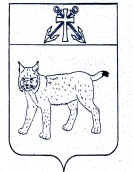 АДМИНИСТРАЦИЯ УСТЬ-КУБИНСКОГОМУНИЦИПАЛЬНОГО ОКРУГАПОСТАНОВЛЕНИЕс. Устьеот 03.02.2023                                                                                                   № 199                                                                                                                    О признании утратившими силу некоторых постановлений администрации района	В соответствии со ст. 42 Устава округа администрация округаПОСТАНОВЛЯЕТ:	1. Признать утратившим силу следующие постановления администрации района:	-от 2 ноября 2015 года № 966 «Об утверждении административного регламента предоставления муниципальной услуги "Предоставление информации о времени и месте театральных представлений, филармонических и эстрадных концертов, гастрольных мероприятий, киносеансов, анонсов данных мероприятий в электронном виде"»;	-от 12 декабря 2016 года № 1155 «О внесении изменений в постановление администрации района от 02.11.2015 № 966.	2. Настоящее постановление вступает в силу со дня его подписания.Глава округа                                                                                                    И.В. Быков